Submitter Guide for Course Fee RequestsIntroductionThis documentation is organized in two sections reflecting the submission process.  The first section is the Course Fee Audit Worksheet Preview covering what a submitter should review upon receipt of a worksheet.  This preview can identify issues that would invalidate a submission into the Peoplesoft pages.  The second section is PeopleSoft Course Fee Request pages covering all data entry, documentation upload, and cross-checks within the system. This section also covers potential variations in data entry.  For any questions regarding this guide or course fees in general, contact CourseFees@nau.edu .Course Fee Audit Worksheet Preview This section covers what to look for in each segment of a course fee audit worksheet.  It is recommended that submitters preview a worksheet before attempting entry into the PS Course Fee Request.  Identifying and resolving known issues up-front could improve submission approvals and prevent wasted time starting entries that cannot validate.  It is not possible to save a partial submission; each request must be completed upon entry, with documentation and validation, for a successful submission.    Unit Workflow*Approvals documented by email must be uploaded with the Course Fee Worksheet. Course Information  
Use the Master Course Fee List for existing fee information  Enrollment InformationAY 20-21 estimated annual enrollment is calculated from actual enrollment in 2019 Summer, Fall, Winter and 2020 Spring.  Use the Course Fees Enrollment report to determine Est. Annual Enrollment. Fee Information *If pursuing a per unit fee, email Coursesfees@nau.edu before completing the worksheet. Campuses*If fee applies to both Yuma and Flagstaff Mountain campuses, separate worksheets are required. …….… Do not check Yuma and Flagstaff Mountain on the same form; provide submitter with two worksheets.  Expense Categories     The following applies to all Personnel, Travel/Third Party, and Materials/Software expenses.      Fees collected must be spent in full each year-- for accrued expenses see Accrual Category.Course fees are for exclusive use.  Fees are course specific, benefit only the students paying the fees, and benefit all students enrolled in the course.  See Guide for details.Prohibited use of course fee funding: per NAU policy, the listed prohibitions may not be funded with course fees.  Please note these items are not discouraged or prohibited from use; however, funding must come from a source other than course fees.See Guide for typical expenses in this category.PersonnelProhibited use of course fees for personnel: Any instructor of record including GA’s and TA’s.Reader-graders, problem set graders, or similar.Guest speakers, presenters, or similar.  See Guide for qualifying Specified Guest Instructor.See Guide for typical expenses in this category.In the Description, indicate costs per term (include ERE where applicable) and then record total expense for the year. Example Descriptor:  Peer facilitators (3@$300) each Fall, Spring, Summer. Total: $2700Check compliance when this section is complete.
 Checking this box, the person preparing this worksheet confirms compliance in all Personnel costs with (1) expenditure within the academic year, (2) assurance of exclusive use, and (3) prevention of prohibited use.Accrual Category The following applies to all accruals.Expense must require an accrual of funds for more than one year and have a useful life of more than one year.Exclusive use: course fee accruals must be course specific, benefit only the students paying the fees, and benefit all students enrolled in the course.An accrued expense may be shared across multiple courses (e.g., computers in a lab, special equipment in a clinical classroom). And an accrued expense may be in multiple rooms (e.g. 2 treadmills located in 2 different classrooms). Prohibited use of course fee funding: per NAU policy, listed accruals may not be funded with course fees.  Please note these items are not discouraged or prohibited from use; however, funding must come from a source other than course fees.See Guide for explanation on completing data fields below. Specialized EquipmentProhibited use of accrual:  Any items intended for general use and not specific to the student’s benefit from enrollment in the course, e.g., items for department/program use, general printing/copiers, multi-use/classroom furniture, whiteboards, or similar.Any items with useful life one year or less. Technology or Audiovisual covered by the IT Central Tech Fee.Software covered by general university licensing. Improvements requiring reconstruction of spaces.For accruals funded by and used by more than one class, do not enter individually; use Shared Accruals entry.See Guide for explanation on completing data fields below. Check compliance when section is complete.  Shared AccrualsSpecialized Equipment Per Student Cost Total Checking this box, the person preparing the worksheet confirms compliance in all Accrual Costs with (1) necessity to accrue, (2) assurance of exclusive use, and (3) prevention of prohibited uManual Cross-CheckEnter the Per Student Cost from each section and compare with Proposed Fee. Account InformationDetails ABORPurpose ABOR (1000 characters or less) – will be duplicated in ABOR form.Provide a general picture of what the course fees will provide and the proposed outcomes that will result in added student benefit. Include the annual cost amount. See Guide for annual cost calculation and tips and examples. Justification ABOR (1000 characters or less) – will be duplicated in ABOR form.Provide specific details about itemized costs that support the annual cost and identify if funding will be 100% course fees or augmented by other sources. If space allows include more details about student benefit. See Guide for tips and examples. Exclusive Use AUDIT (1000 characters or less) – required for AuditDescribe the controls used to guarantee that only the students paying the fee benefit from the services or materials purchased with the fee.Summaries If entries above are 250 characters or less, copy and paste into corresponding field below.  If entries exceed 250 characters, list critical elements for University Committee consideration below.Purpose Summary for University Committee (250 characters or less)Justification Summary for University Committee (250 characters or less)Exclusive Use Summary for University Committee (250 characters or less)Peoplesoft Course Fee Request PagesThis section covers how to navigate to the Course Fee Request Pages in Peoplesoft (LOUIE).  How to search for an existing fee, edit fees, create a new fee, cancel a fee, upload documents, validate, and submit.  To open the Course Fee Request, sign-in to LOUIE- Campus Solutions.  From the Main Menu, select Curriculum Management, then NAU Course Fees, then Course Fee Request.  If you do not see NAU Course Fees, check that your NAU_SR CF User role is active.  Edit an existing feeSearch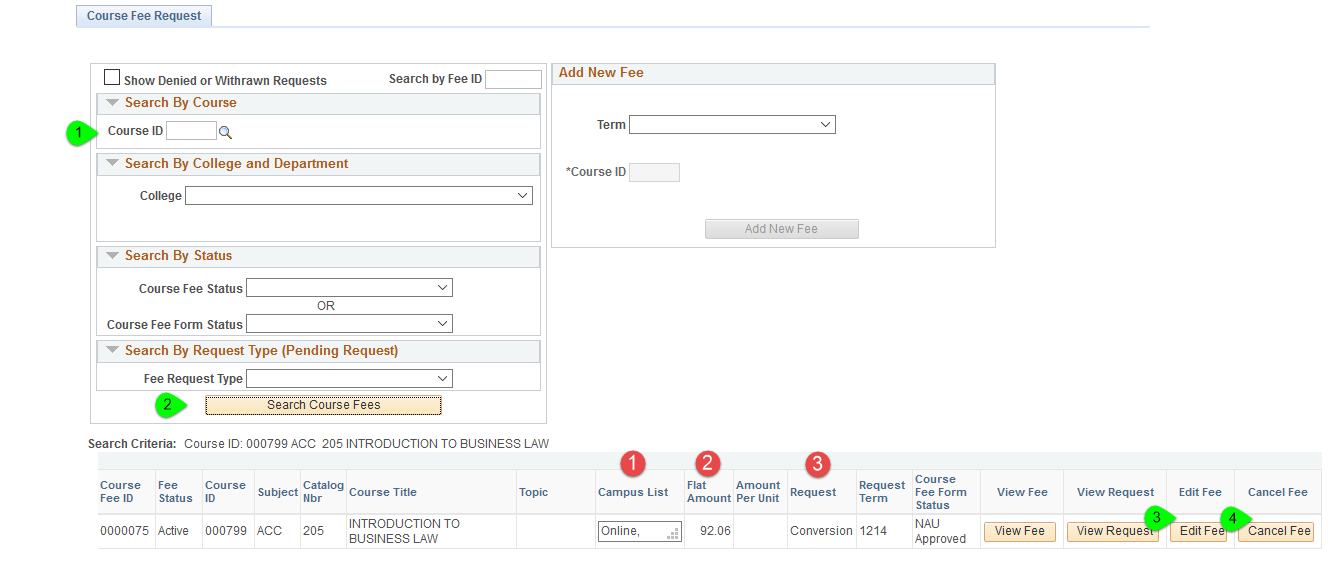 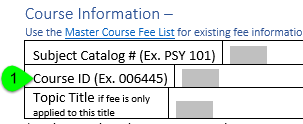 Course Fee Tab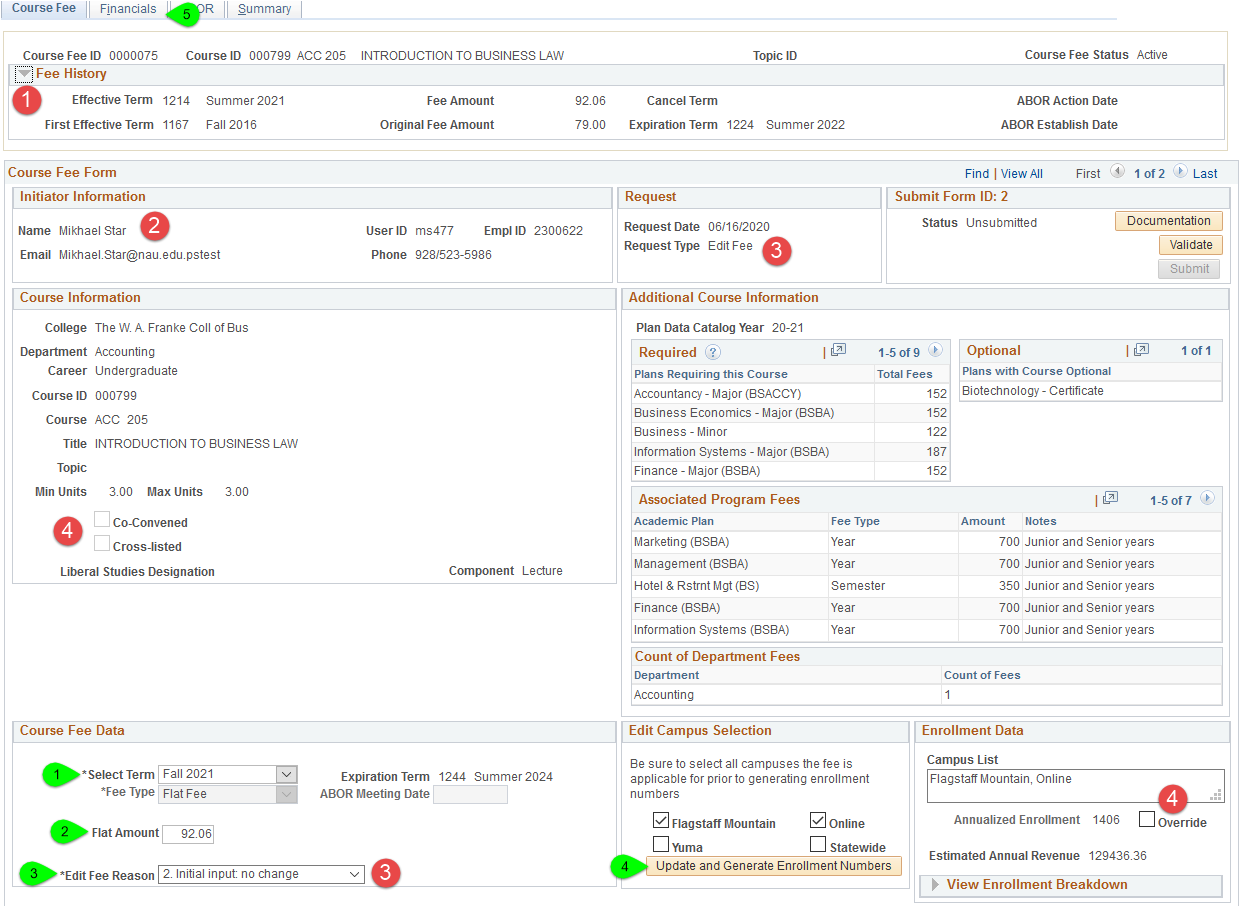 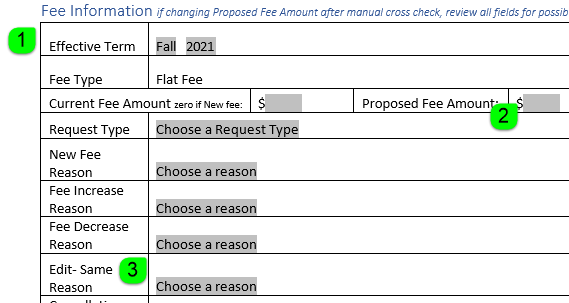 Course Fee Tab NavigationsReason drop down menu is changingThe Reason defaults as Edit and then adjusts based on the Flat Amount entered as it compares to the History’s Fee Amount.  Each Reason then displays the assigned items for the drop-down menu.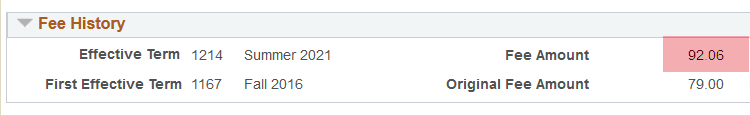 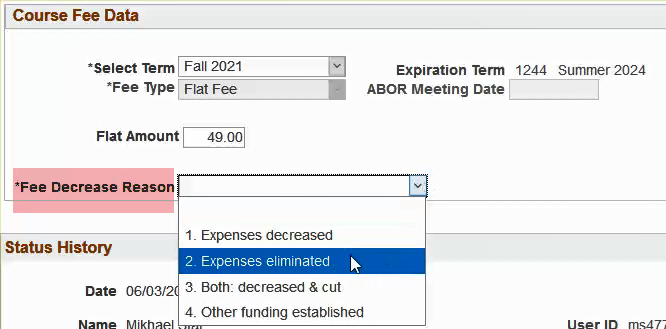 How to override enrollmentIf the worksheet indicates that the enrollment was not pulled from the Enrollment report and a justification has been given for a different enrollment count, then submitters can override enrollment.  After campuses are selected, click the Override box. The Adjust Annualized Enrollment field will become editable.  Type in enrollment from worksheet and click enter to update Estimated Annual Revenue.  Move on to the next tab. 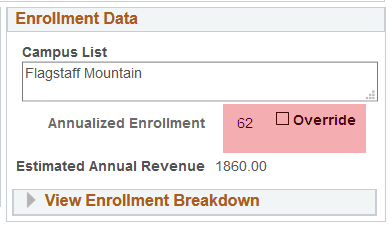 Financials Tab ExpensesThis screenshot is only the upper half of the Financials tab view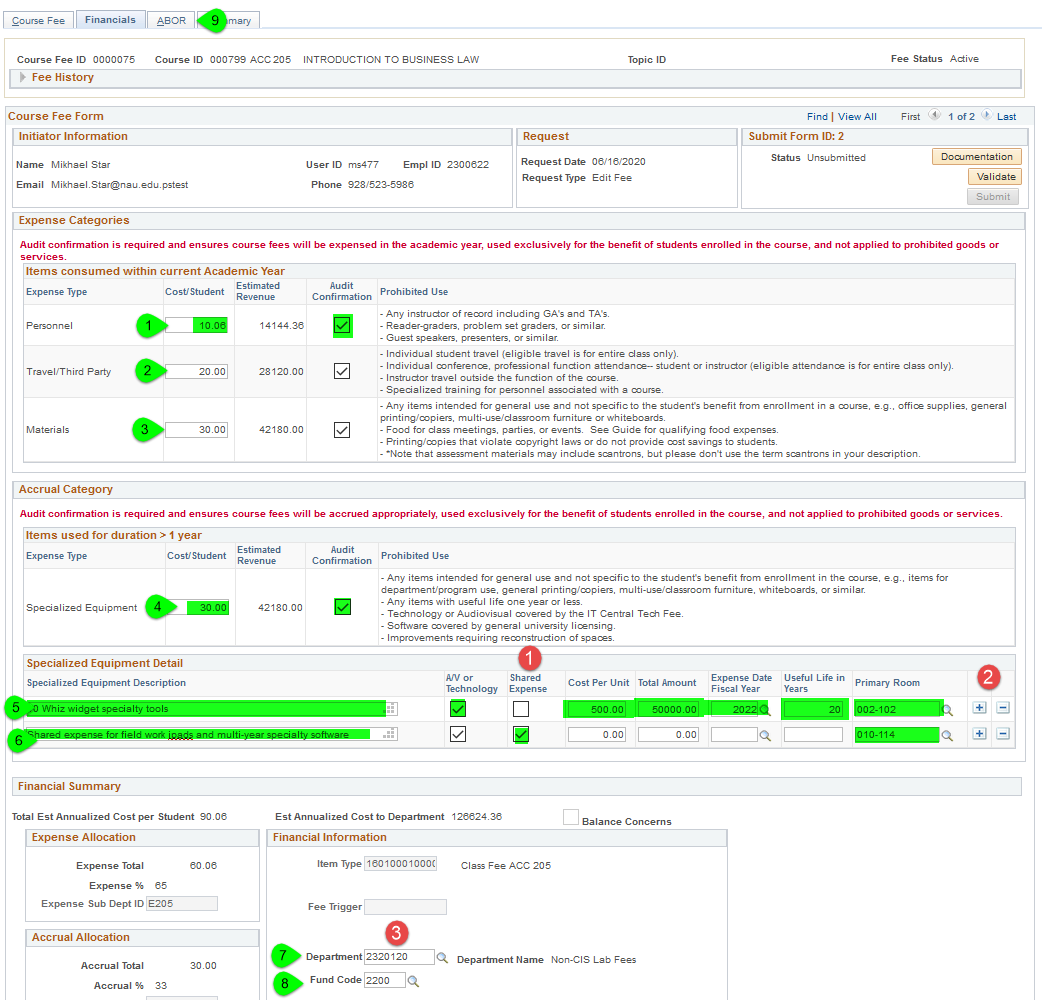 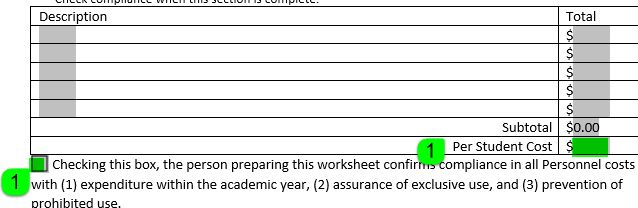 Financial Tab Accruals and Financial InformationThis screenshot is only the lower half of the Financials tab viewAdditional Accruals InformationPrimary RoomIt is recommended that submitters preview the Primary Room Look Up, determine best descriptors for worksheet initiators to use and communicate that information to worksheet initiators prior to completion of the worksheets.  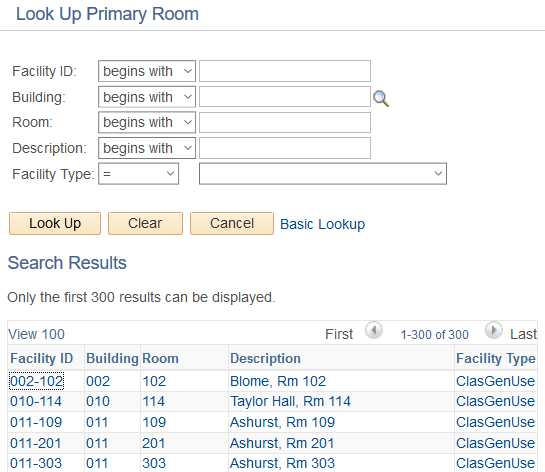 Multiple RoomsIn the event more than one room is listed on the worksheet, enter the first room number in the Primary Room field and copy the remaining rooms into Comments at the bottom of the page.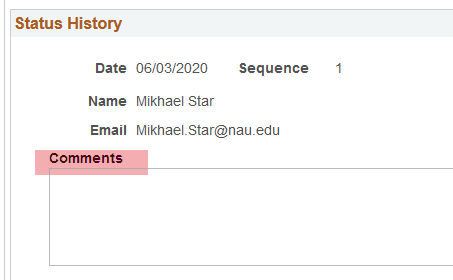 ABOR Tab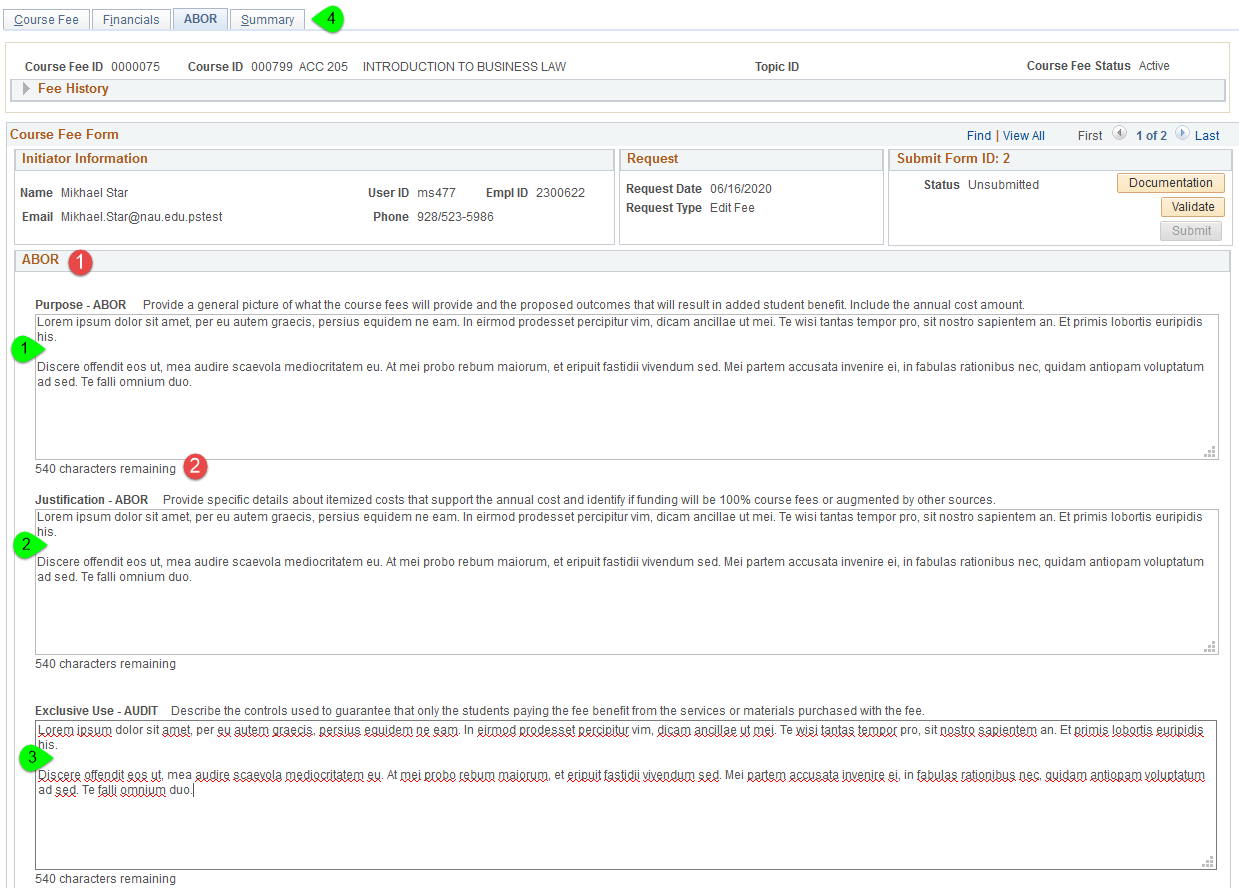 Summary Tab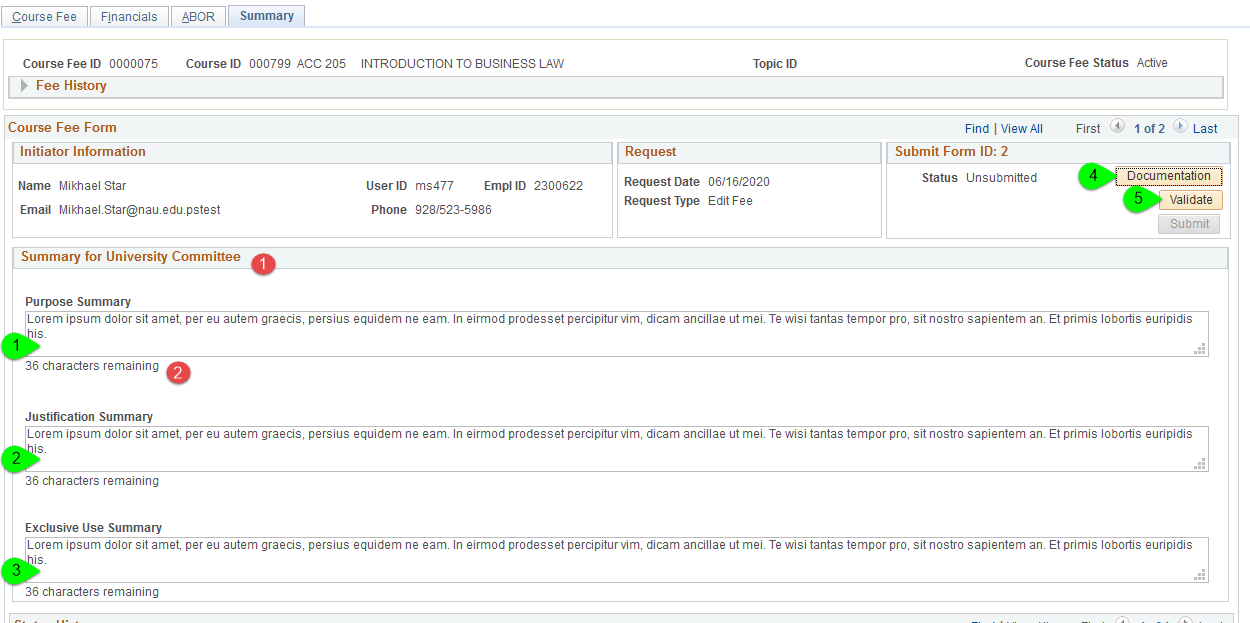 Document Upload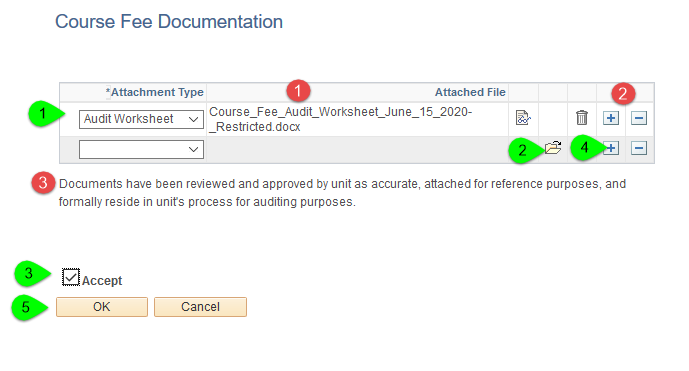 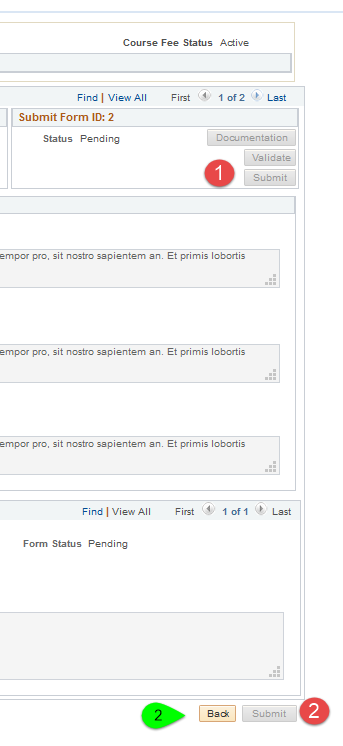 Submit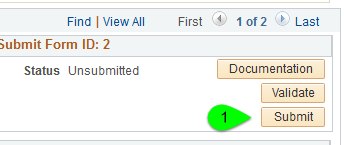 New FeeSearch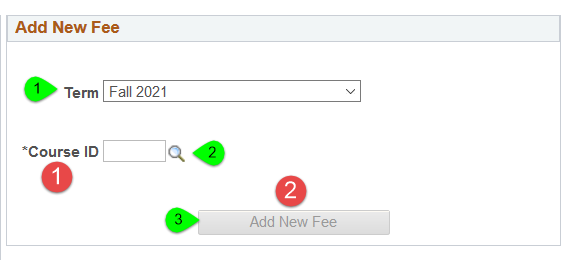 Topics CourseIf a course has topics, the Topic ID box will display.  If the fee will apply to all titles assigned to the course, then leave the field blank.  If the fee will apply to a single title, select that title from the drop-down menu.  If the title does not appear, return the worksheet to the initiator to confirm the title is active. 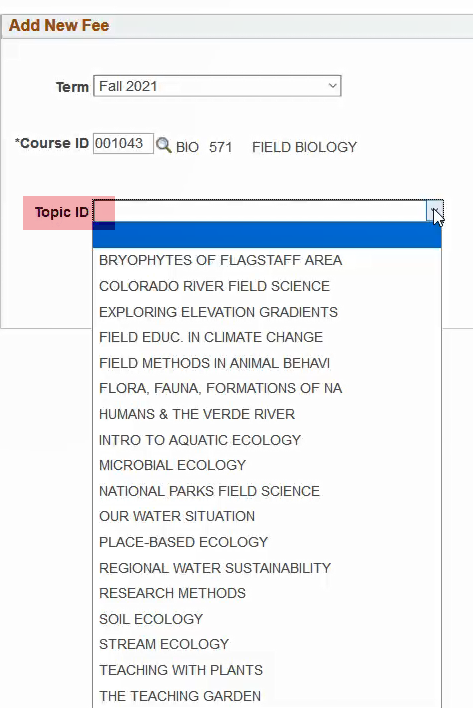 Entry	Entry of information is the same as for existing fee edits.  See pages 13-20 for details.Cancel a FeeSearchSearch for existing fee.Course Fee Tab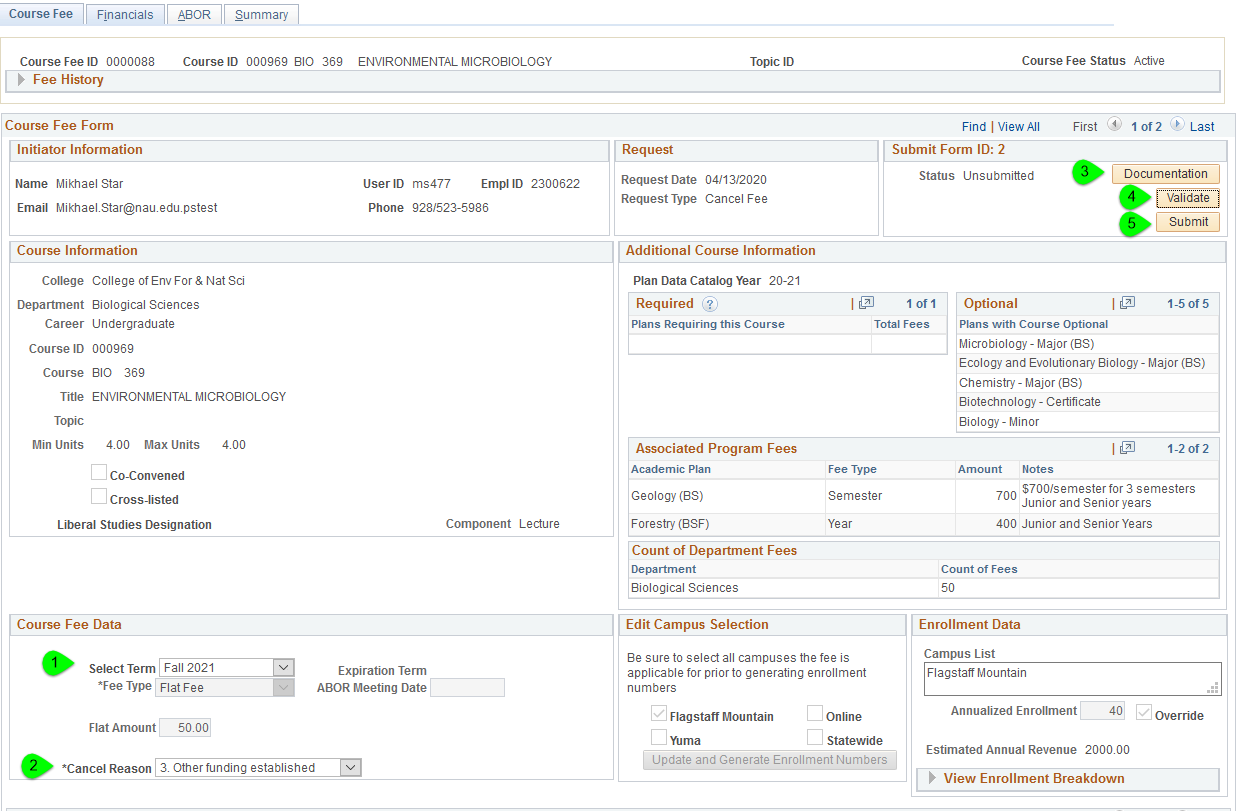 Initiated By:DateChair Approval (print name)InitialApproval via Attachment*DateDean Designee ApprovalInitialApproval via Attachment*DateOther Dept. ApprovalInitialApproval via Attachment*DateSubject Catalog # (Ex. PSY 101)Subject Catalog # (Ex. PSY 101)Subject Catalog # (Ex. PSY 101)Course ID (Ex. 006445)Course ID (Ex. 006445)Topic Title if fee is only applied to this title*Each cross-listed or co-convened course must have its own course fee audit worksheet. *Each cross-listed or co-convened course must have its own course fee audit worksheet. *Each cross-listed or co-convened course must have its own course fee audit worksheet. *Each cross-listed or co-convened course must have its own course fee audit worksheet. Est. Annual EnrollmentEnrollment Data from CF Enrollment Report?If No, explain how enrollment was calculatedEffective Term   Fee TypeFlat FeeFlat FeeFlat FeeFlat FeeCurrent Fee Amount zero if New fee:Current Fee Amount zero if New fee:$     Proposed Fee Amount:$     Request TypeNew Fee ReasonFee Increase ReasonFee Decrease ReasonEdit- Same ReasonCancellation ReasonCampuses (Select all applicable) Campuses (Select all applicable) Campuses (Select all applicable) Campuses (Select all applicable) Campuses (Select all applicable) Campuses (Select all applicable)   Flagstaff MountainOnline*Yuma - if selected see Guide Statewide CampusesStatewide CampusesStatewide CampusesStatewide CampusesStatewide CampusesStatewide CampusesCentral Arizona CollegeChandler-Gilbert Cmty CollEastern Arizona CollegeEstrella Mountain Cmty CollGlendale Cmty CollMesa Cmty CollMohave Cmty CollNAU - East ValleyNAU - North ValleyNAU - YavapaiNavajo-HopiNorthland Pioneer CollegeParadise Valley Cmty CollPhoenix BiomedicalPhoenix CollegePima Cmty Coll, DowntownPima Cmty Coll, WestScottsdale Cmty CollSouth Mountain Cmty CollYavapai CollegeDescriptionTotal $     $     $     $     $     Subtotal$0.00Per Student Cost$     Description 1: Computers or A/V include laptops, tablets, etc.Computers or A/V include laptops, tablets, etc.# of UnitsCost per Unit include all taxes, extra feesTotal AmountExpense Date – Enter fiscal year of purchaseUseful Life in yearsPer Student CostPrimary Room$     $0.00$     Description 2: Description 2: Computers or A/V include laptops, tablets, etc.# of Units# of UnitsCost per Unit include all taxes, extra feesTotal AmountExpense Date - Enter fiscal year of purchaseUseful Life in yearsPer Student CostPrimary Room$     $0.00$     Description 3: Description 3: Computers or A/V include laptops, tablets, etc.# of Units# of UnitsCost per Unit include all taxes, extra feesTotal AmountExpense Date - Enter fiscal year of purchaseUseful Life in yearsPer Student CostPrimary Room$     $0.00$     Description 4: Description 4: Computers or A/V include laptops, tablets, etc.# of Units# of UnitsCost per Unit include all taxes, extra feesTotal AmountExpense Date - Enter fiscal year of purchaseUseful Life in yearsPer Student CostPrimary Room$     $0.00$     Shared Accruals list items with accrual used by multiple coursesVerify per student cost is the same for each student in all classes listedVerify per student cost is the same for each student in all classes listedComputers or A/V include laptops, tablets, etc.Per Student CostPrimary Room$     Specialized Equipment Per Student Cost Total (This field does not auto-calculate – please add Specialized Equipment per student costs)$0.00Is your total fee amount correct? Is your total fee amount correct? Is your total fee amount correct? Is your total fee amount correct? Personnel Per Student Cost$     Travel/Third Party Per Student Cost$     Materials/Software Per Student Cost$     Specialized Equipment Per Student Cost Total$     Total Per Student Cost$0.00Proposed Fee (If discrepancy, check per student costs or update Proposed Fee Amount)Proposed Fee (If discrepancy, check per student costs or update Proposed Fee Amount)$0.00Department IDDepartment NameFund Code